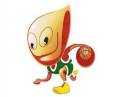 2018 metų Šilalės rajono krepšinio pirmenybių tvarkaraštis 2018 m. kovo 10 d. (šeštadienis)11.00 val. ŠILALIŠKIAI – UPYNA12.30 val. ŠILALĖS SM - DROBŪKŠČIAI2018 m. kovo 18 d. (sekmadienis)12.00 val. JŪRA – DROBŪKŠČIAI13.30 val. LAUKUVOS „MEDVĖGALIS“ – UPYNA2018 m. kovo 25 d. (sekmadienis)12.00 val. ŠILALĖS SM – ŠILALIŠKIAI13.30 val. JŪRA - UPYNA2018 m. balandžio 8 d. (sekmadienis)12.00 val. LAUKUVOS „MEDVĖGALIS“ – ŠILALIŠKIAI13.30 val. ŠILALĖS SM - JŪRA2018 m. balandžio 15 d. (sekmadienis)12.00 val. LAUKUVOS „MEDVĖGALIS“ – DROBŪKŠČIAI13.30 val. JŪRA - ŠILALIŠKIAI2018 m. balandžio 22 d. (sekmadienis)12.00 val. ŠILALĖS SM - LAUKUVOS „MEDVĖGALIS“13.30 val. UPYNA - DROBŪKŠČIAI2018 m. balandžio 29 d. (sekmadienis)12.00 val. JŪRA - LAUKUVOS „MEDVĖGALIS“13.30 val. ŠILALIŠKIAI – DROBŪKŠČIAI15.00 val. ŠILALĖS SM - UPYNA2018 m. gegužės   ????????? d. PUSFINALIAI2018 m. gegužės ??????? d. FINALAI________________________________